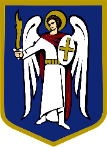 ДЕПУТАТКИЇВСЬКОЇ МІСЬКОЇ РАДИ IX СКЛИКАННЯ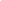 «22» вересня 2021  р.                                                                                       № 08/279/09/116-214Директорові Департаменту транспортної інфраструктури виконавчого органу Київської міської ради (КМДА)Кандибору Р.В.Директорові Департаменту міського благоустрою виконавчого органу Київської міської ради (КМДА)Ткаченку Т.Ф.Директорові КП «Центр організації дорожнього руху»Чернію В.Д.Щодо законності розміщення зупинковогокомплексу на просп. Перемоги, 134/1  ДЕПУТАТСЬКЕ ЗВЕРНЕННЯШановний Руслане Васильовичу!До мене, як депутата Київської міської ради, звернулися мешканці мікрорайону Академмістечко з приводу законності розміщення зупинкового комплексу «Київекспоплаза» на проспекті Перемоги, 134/1 та щодо правомірності встановлення дорожнього знаку типу 5.41.1 «Пункт зупинки автобуса маршрут Київекспоплаза» прямо перед дорожнім знаком 3.34 «Зупинку заборонено» на вказаній ділянці вулично-дорожньої мережі (фотографічні матеріали додаються).Як зазначають мешканці, розташування зупинкового комплексу на вказаній ділянці вулично-дорожньої мережі, а саме зупинка та стоянка поряд із ним маршрутних транспортних засобів призводить до зменшення пропускної спроможності та суттєво перешкоджає дорожньому руху, зокрема вільному руху комунального та приватного громадського транспорту по відповідній окремо виділеній смузі для руху маршрутних транспортних засобів вздовж проспекту Перемоги, а також є причиною виникнення постійних дорожньо-транспортних пригод. Враховуючи вищенаведене, прошу Вас надати доручення відповідальним особам здійснити перевірку законності та наявності усіх дозвільних документів та погоджень на розміщення зупинкового комплексу «Київекспоплаза» на проспекті Перемоги, 134/1 та щодо правомірності встановлення дорожнього знаку типу 5.41.1 «Пункт зупинки автобуса маршрут Київекспоплаза» прямо перед дорожнім знаком 3.34 «Зупинку заборонено» на вказаній ділянці вулично-дорожньої мережі.У випадку виявлення порушень та відсутності відповідних дозвільних документів та погоджень на розміщення вказаного зупинкового комплексу прошу Департамент міського благоустрою вжити термінові заходи щодо відновлення міського благоустрою на ділянці вулично-дорожньої мережі біля станції метрополітену «Житомирська» шляхом примусового демонтажу та евакуації незаконно розміщених малих архітектурних форм, зокрема зазначеного зупинкового комплексу.Також, прошу Центр організації дорожнього руху надати схему ОДР ділянки вулично-дорожньої мережі в межах перетину проспекту Перемоги та вулиці Семашка. Відповідь прошу надіслати мені в установлений Законом України «Про статус депутатів місцевих рад» термін на адресу для листування: 03115, м. Київ, вул. Миколи Краснова, 8.Додатки: фотографічні матеріали на 2 арк.З повагою,Депутат Київської міської ради						Г.І.ЯсинськийДодаток: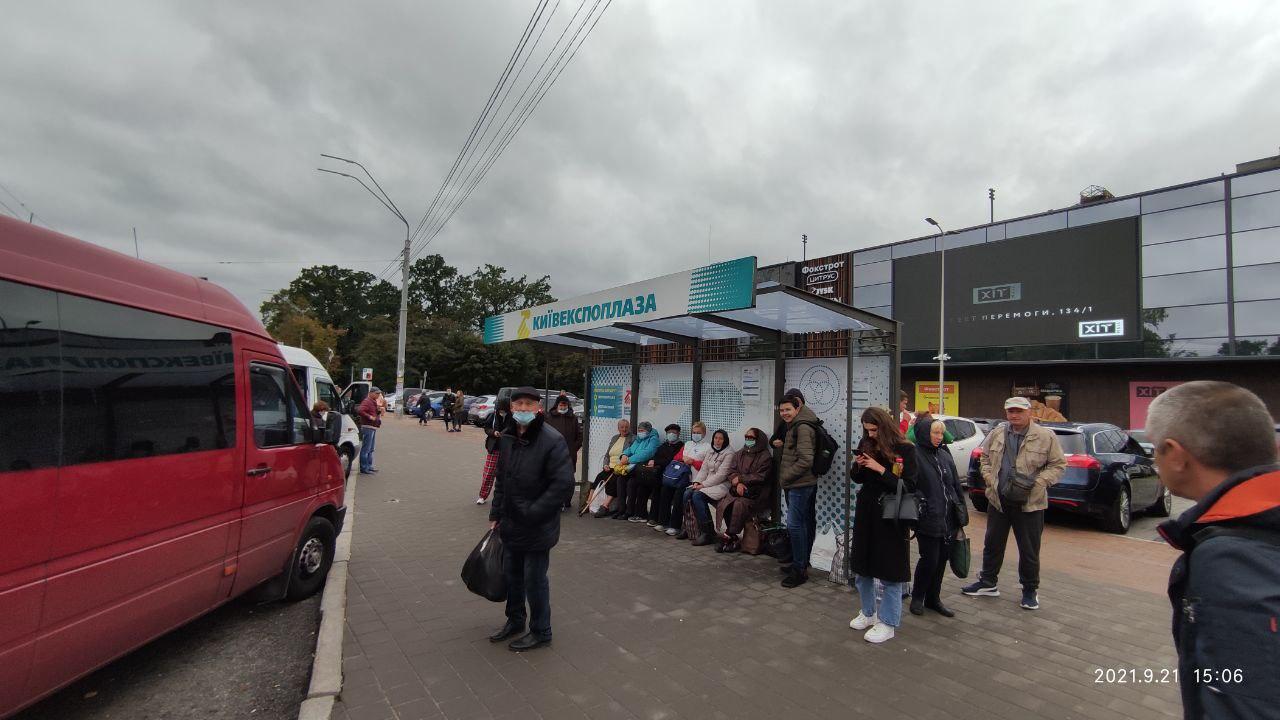 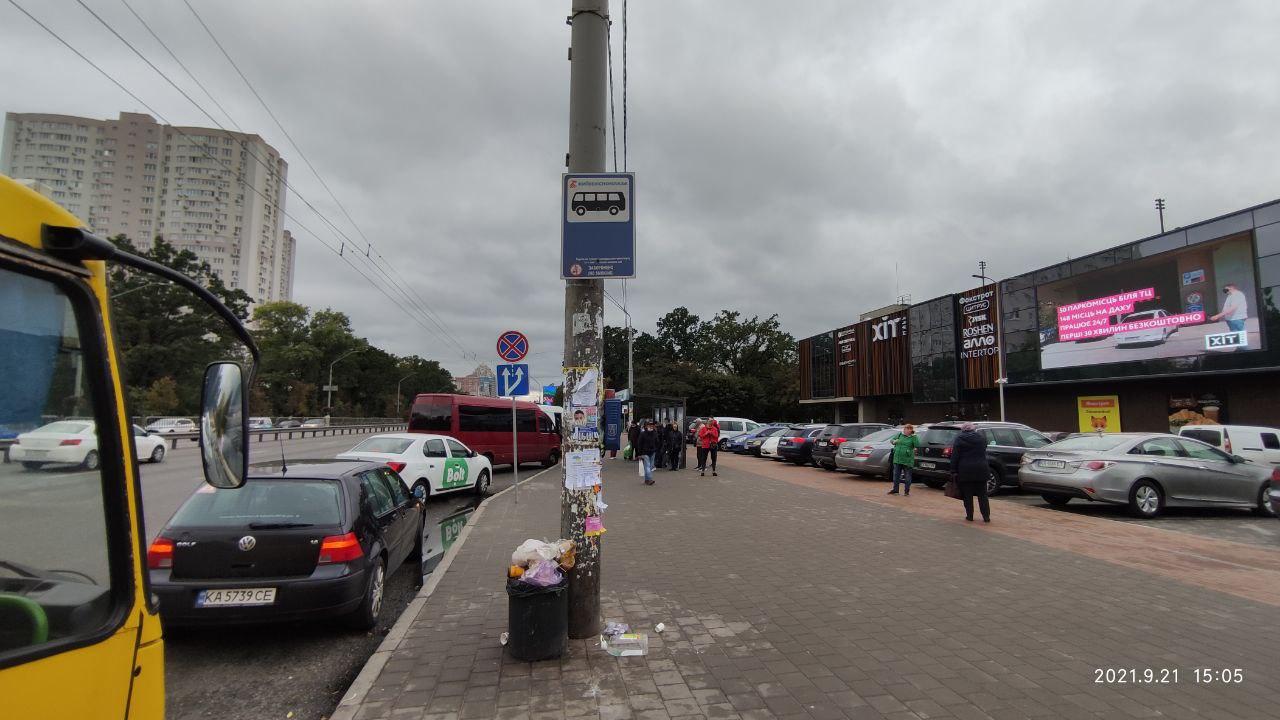 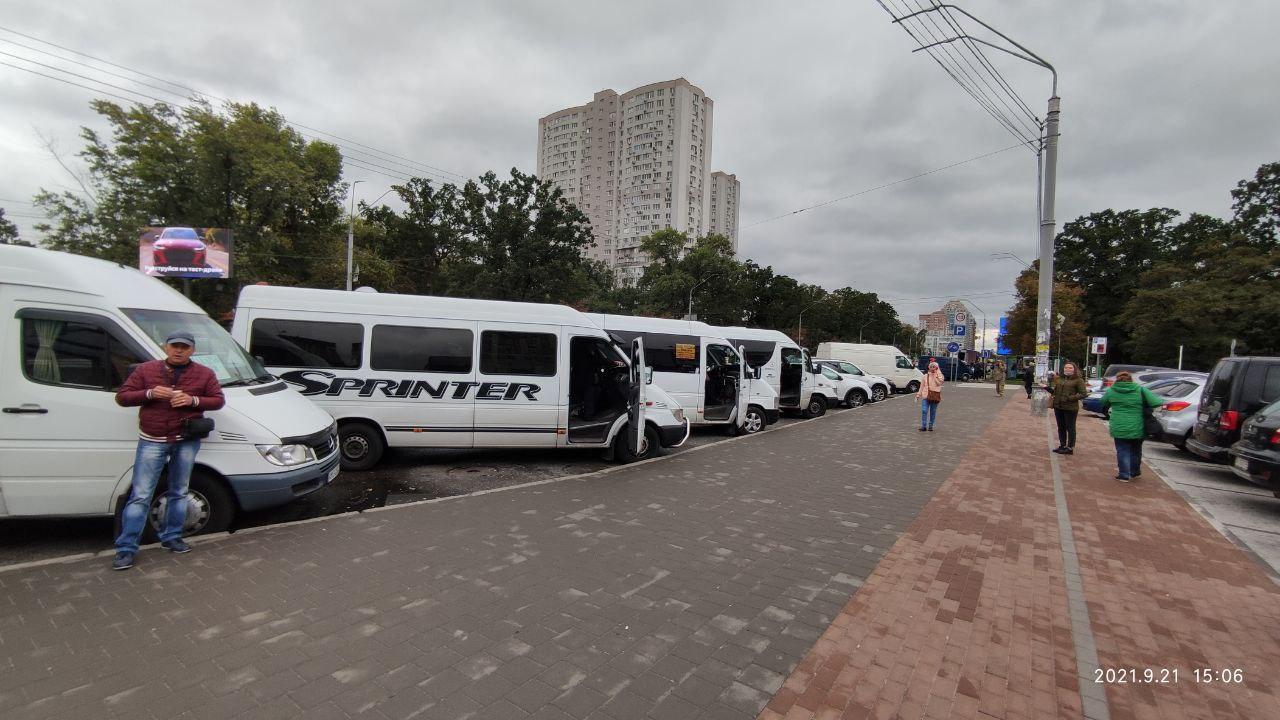 